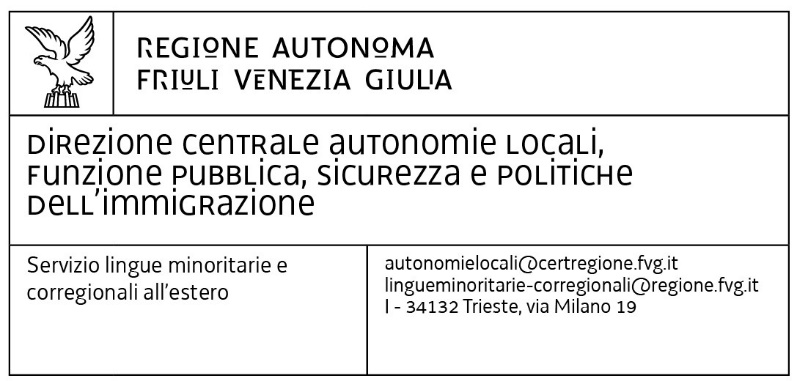 CHIEDE
PROSIM,                         PEC: autonomielocali@certregione.fvg.it DOMANDA DI CONTRIBUTO PER ENTI ED ORGANIZZAZIONI MINORI DELLA MINORANZA LINGUISTICA SLOVENA A SOSTEGNO DI SERVIZI EDUCATIVI, SVILUPPO DI SCAMBI CULTURALI E ATTIVITÀ GIOVANILI(L.R. n.26/2007, art.18, comma 9)VLOGA ZA DODELITEV PRISPEVKA MANJŠIM USTANOVAM IN ORGANIZACIJAM SLOVENSKE JEZIKOVNE MANJŠINE ZA PODPORO VZGOJNIM STORITVAM TER RAZVOJU KULTURNIH IZMENJAV IN MLADINSKIH DEJAVNOSTI
(9. odst. 18. člena DZ 26/2007)DOMANDA DI CONTRIBUTO PER ENTI ED ORGANIZZAZIONI MINORI DELLA MINORANZA LINGUISTICA SLOVENA A SOSTEGNO DI SERVIZI EDUCATIVI, SVILUPPO DI SCAMBI CULTURALI E ATTIVITÀ GIOVANILI(L.R. n.26/2007, art.18, comma 9)VLOGA ZA DODELITEV PRISPEVKA MANJŠIM USTANOVAM IN ORGANIZACIJAM SLOVENSKE JEZIKOVNE MANJŠINE ZA PODPORO VZGOJNIM STORITVAM TER RAZVOJU KULTURNIH IZMENJAV IN MLADINSKIH DEJAVNOSTI
(9. odst. 18. člena DZ 26/2007)Riferimento normativo:Pravna podlaga:Legge regionale 16 novembre 2007, n.26 (Norme regionali per la tutela della minoranza linguistica slovena);Regolamento per la concessione dei contributi a favore di enti e organizzazioni della minoranza linguistica slovena, di cui all’articolo 18, comma 12, della legge regionale 16 novembre 2007, n.26 (Norme regionali per la tutela della minoranza linguistica slovena), emanato con D.P.Reg. n.246 del 25/11/2015, qui di seguito denominato Regolamento.Deželni zakon 26 z dne 16 novembra 2007 (Deželni predpisi za zaščito slovenske manjšine);Pravilnik o dodeljevanju prispevkov ustanovam in organizacijam slovenske jezikovne manjšine po dvanajstem odstavku 18. člena deželnega zakona 26 z dne 16 novembra 2007 (Deželni predpisi za zaščito slovenske manjšine), ki je bil izdan z UPD 246 z dne 25. 11. 2015, v nadaljevanju: Pravilnik.Quadro ARazdelek AIL/LA SOTTOSCRITTO/A LEGALE RAPPRESENTANTE PODPISANI/-A ZAKONITI/-A ZASTOPNIK/-CANome e cognomeIme in priimekNato/a a - in dataKraj in datum rojstvaCodice fiscaleDavčna številkaResidente in(via, n., città, CAP)Stalno prebivališče(ulica, številka, občina, poštna številka)TelefonoTelefonCellulareGSME-mailE-poštaQuadro B1Razdelek B1SOGGETTO RICHIEDENTEUSTANOVA PROSILKAEsatta denominazione riportata nello Statuto ed eventuale acronimoIme subjekta, ki je naveden v Štatutu in morebitni akronimIndirizzo sede legale(via, n., città, CAP)Naslov registriranega sedeža(ulica, številka, občina, poštna številka)Indirizzo sede operativa se diversa da sede legale(via, n., città, CAP)Naslov upravnega sedeža, če je drugačen od registriranega sedeža(ulica, številka, občina, poštna številka)TelefonoTelefonE-mailE-poštaPosta elettronica certificata(PEC)Varen elektronski predalCodice fiscaleDavčna številkaPartita IVAIdentifikacijska številka za DDVQuadro B2Razdelek B2PERSONA DI RIFERIMENTOKONTAKTNA OSEBANome e cognomeIme in priimekTelefonoTelefonCellulareGSME-mailE-poštala concessione, ai sensi dell’art.18, c.9, della L.R. n.26/2007, del contributo di / za dodelitev prispevka, po 9. odstavku 18. čl. DZ 26/2007, v višini:     €nell’anno / v letu:per la realizzazione di un progetto a sostegno di servizi educativi, scambi culturali e attività giovanili denominato / za izvedbo projekta v podporo vzgojnim storitvam, razvoju kulturnih izmenjav in mladinskih dejavnosti z naslovom:per la realizzazione di un progetto a sostegno di servizi educativi, scambi culturali e attività giovanili denominato / za izvedbo projekta v podporo vzgojnim storitvam, razvoju kulturnih izmenjav in mladinskih dejavnosti z naslovom:Quadro CRazdelek CMODALITÀ DI PAGAMENTO 
PODATKI ZA IZPLAČILOIl/la sottoscritto/a legale rappresentante dell’ente richiedente, come entrambi identificati nei riquadri A e B1, al fine di poter procedere all’incasso dei pagamenti che verranno effettuati da codesta Amministrazione regionale,
Podpisani/-a zakoniti/-a zastopnik/-ca ustanove prosilke, oba opredeljena v poljih A in B1,CHIEDE
PROSIM,che il versamento avvenga mediante le seguenti modalità:
da se plačilo zneskov, ki jih bo nakazala deželna uprava, izvede na naslednje načine:Il/la sottoscritto/a legale rappresentante dell’ente richiedente, come entrambi identificati nei riquadri A e B1, al fine di poter procedere all’incasso dei pagamenti che verranno effettuati da codesta Amministrazione regionale,
Podpisani/-a zakoniti/-a zastopnik/-ca ustanove prosilke, oba opredeljena v poljih A in B1,CHIEDE
PROSIM,che il versamento avvenga mediante le seguenti modalità:
da se plačilo zneskov, ki jih bo nakazala deželna uprava, izvede na naslednje načine:Quadro DRazdelek DCRITERI PER LA VALUTAZIONE DEL PROGETTO PRESENTATO - art.10, RegolamentoMERILA ZA OCENJEVANJE PREDSTAVLJENEGA PROJEKTA - 10. člen PravilnikaQuadro ERazdelek EPROGRAMMA DELL’ATTIVITÀ PER LA QUALE SI RICHIEDE IL CONTRIBUTO / PROGRAM DEJAVNOSTI ZA KATEREGA PROSITE ZA PRISPEVEK  Dalla relazione devono emergere gli elementi necessari per l’attribuzione del punteggio relativo a ciascuno dei criteri qualitativi, di cui all’art.10, c.2, Regolamento / Iz poročila morajo izhajati potrebni elementi za dodelitev točk za vsako izmed kakovostnih meril, podrugem odstavku 10. člena Pravilnika.(Massimo 5.000 caratteri / Največ 5.000 znakov)Quadro FRazdelek FRELAZIONE ILLUSTRATIVA DETTAGLIATA DELLE ATTIVITÀ SVOLTE NELLE DUE ANNUALITÀ PRECEDENTI / PODROBNO POROČILO O DEJAVNOSTI IZ PRETEKLIH DVEH LET (Massimo 5.000 caratteri / Največ 5.000 znakov)Quadro GRazdelek GDICHIARAZIONE SOSTITUTIVA / NADOMESTNA IZJAVA(artt.46 e 47, del D.P.R. n.445/2000 / 46. in 47. čl. UPR 445/2000)Il/La sottoscritto/a – Podpisani/a
in qualità di legale rappresentante - kot zakoniti/-a zastopnik/-caconsapevole delle sanzioni penali richiamate dall’art.76, D.P.R. n.445/2000 in caso di dichiarazioni mendaci e di formazione o uso di atti falsi e sotto la propria responsabilità / seznanjen/a s kazenskimi sankcijami v primeru navajanja lažnih podatkov in izdelave ali uporabe lažnih listin po 76. členu UPR 445/2000 in na lastno odgovornost;DICHIARAIZJAVLJAM,
DICHIARA inoltre 
poleg tega IZJAVLJAM,che l’ente da me rappresentato non è destinatario di sanzioni interdittive, ai sensi dell’art.9, c.2, D.Lgs. n.231/2001 (Disciplina della responsabilità amministrativa delle persone giuridiche delle società e delle associazioni anche prive di personalità giuridica, a norma dell’art.11 della L. n.300/2000);per i soli enti aventi natura d’impresa: che l’ente da me rappresentato non è in stato di scioglimento o liquidazione volontaria e non è sottoposto a procedure concorsuali quali il fallimento, la liquidazione coatta amministrativa, il concordato preventivo o l’amministrazione straordinaria;che l’ente da me rappresentato non ha a carico alcun procedimento pendente di recupero crediti con l’Amministrazione regionale;che l’ente da me rappresentato non è destinatario di un ordine di recupero pendente per effetto di una precedente decisione della Commissione che dichiara un aiuto illegale e incompatibile con il mercato interno;di assumere gli obblighi derivanti dalla L. n.136/2010 (Piano straordinario contro le mafie), in particolare quelli concernenti la tracciabilità dei flussi finanziari;di impegnarsi a comunicare tempestivamente all’Amministrazione regionale qualsiasi modifica di quanto riportato;di esonerare l’Amministrazione regionale nonché la Tesoreria regionale da ogni e qualsiasi responsabilità per errori dovuti ad inesatte indicazioni contenute nel presente modulo ovvero per effetto di mancata comunicazione nelle dovute forme delle variazioni che potrebbero verificarsi successivamente;di aver preso visione dell’informativa rilasciata ai sensi del Regolamento europeo relativo al trattamento dei dati personali 2016/679/UE (GDPR) in calce al presente modulo di domanda e pubblicata sul sito web istituzionale al link www.regione.fvg.it, nella sezione dedicata alle lingue minoritarie.da zoper pravnega subjekta, ki ga zastopam, niso bile izrečene prepovedi v skladu z drugim odstavkom 9. člena ZU 231/2001 (Ureditev upravne odgovornosti pravnih oseb, gospodarskih družb in združenj, tudi brez pravne osebnosti, v skladu z 11. členom Z 300/2000);za subjekte, ki opravljajo gospodarsko dejavnost: da pravni subjekt, ki ga zastopam, ni v postopku razpustitve ali prostovoljnega prenehanja družbe ter da ni v kolektivnem postopku zaradi stečaja, prisilne likvidacije, prisilne poravnave ali izredne uprave;da pravni subjekt, ki ga zastopam, nima neporavnanih nalogov za izterjavo zaradi predhodnega sklepa Komisije o razglasitvi pomoči za nezakonito in nezdružljivo z notranjim trgom;da pravni subjekt, ki ga zastopam, nima tekočih postopkov za izterjavo dolgov do pristojne deželne uprave;da se zavezujem izpolnjevati obveznosti iz Zakona 136/2010 (Izredni protimafijski načrt), zlasti glede sledljivosti finančnih tokov;da bom deželni upravi nemudoma javil/a vsakršnokoli spremembo;da sta deželna uprava in deželno zakladništvo razbremenjena vsakršne odgovornosti za morebitne napake, ki bi lahko nastale zaradi netočnih podatkov v tej vlogi ali zaradi neizpolnitve obveznosti ustreznega posredovanja informacij o naknadnih spremembah;da sem prebral/-a izjavo o varstvu osebnih podatkov po Uredbi (EU) 2016/679 Evropskega parlamenta in Sveta o varstvu posameznikov pri obdelavi osebnih podatkov (GDPR), navedeni na dnu tega obrazca ter objavljeni na uradni spletni strani www.regione.fvg.it v razdelku za manjšinske jezike.Il/La sottoscritto/a – Podpisani/a
in qualità di legale rappresentante - kot zakoniti/-a zastopnik/-caconsapevole delle sanzioni penali richiamate dall’art.76, D.P.R. n.445/2000 in caso di dichiarazioni mendaci e di formazione o uso di atti falsi e sotto la propria responsabilità / seznanjen/a s kazenskimi sankcijami v primeru navajanja lažnih podatkov in izdelave ali uporabe lažnih listin po 76. členu UPR 445/2000 in na lastno odgovornost;DICHIARAIZJAVLJAM,
DICHIARA inoltre 
poleg tega IZJAVLJAM,che l’ente da me rappresentato non è destinatario di sanzioni interdittive, ai sensi dell’art.9, c.2, D.Lgs. n.231/2001 (Disciplina della responsabilità amministrativa delle persone giuridiche delle società e delle associazioni anche prive di personalità giuridica, a norma dell’art.11 della L. n.300/2000);per i soli enti aventi natura d’impresa: che l’ente da me rappresentato non è in stato di scioglimento o liquidazione volontaria e non è sottoposto a procedure concorsuali quali il fallimento, la liquidazione coatta amministrativa, il concordato preventivo o l’amministrazione straordinaria;che l’ente da me rappresentato non ha a carico alcun procedimento pendente di recupero crediti con l’Amministrazione regionale;che l’ente da me rappresentato non è destinatario di un ordine di recupero pendente per effetto di una precedente decisione della Commissione che dichiara un aiuto illegale e incompatibile con il mercato interno;di assumere gli obblighi derivanti dalla L. n.136/2010 (Piano straordinario contro le mafie), in particolare quelli concernenti la tracciabilità dei flussi finanziari;di impegnarsi a comunicare tempestivamente all’Amministrazione regionale qualsiasi modifica di quanto riportato;di esonerare l’Amministrazione regionale nonché la Tesoreria regionale da ogni e qualsiasi responsabilità per errori dovuti ad inesatte indicazioni contenute nel presente modulo ovvero per effetto di mancata comunicazione nelle dovute forme delle variazioni che potrebbero verificarsi successivamente;di aver preso visione dell’informativa rilasciata ai sensi del Regolamento europeo relativo al trattamento dei dati personali 2016/679/UE (GDPR) in calce al presente modulo di domanda e pubblicata sul sito web istituzionale al link www.regione.fvg.it, nella sezione dedicata alle lingue minoritarie.da zoper pravnega subjekta, ki ga zastopam, niso bile izrečene prepovedi v skladu z drugim odstavkom 9. člena ZU 231/2001 (Ureditev upravne odgovornosti pravnih oseb, gospodarskih družb in združenj, tudi brez pravne osebnosti, v skladu z 11. členom Z 300/2000);za subjekte, ki opravljajo gospodarsko dejavnost: da pravni subjekt, ki ga zastopam, ni v postopku razpustitve ali prostovoljnega prenehanja družbe ter da ni v kolektivnem postopku zaradi stečaja, prisilne likvidacije, prisilne poravnave ali izredne uprave;da pravni subjekt, ki ga zastopam, nima neporavnanih nalogov za izterjavo zaradi predhodnega sklepa Komisije o razglasitvi pomoči za nezakonito in nezdružljivo z notranjim trgom;da pravni subjekt, ki ga zastopam, nima tekočih postopkov za izterjavo dolgov do pristojne deželne uprave;da se zavezujem izpolnjevati obveznosti iz Zakona 136/2010 (Izredni protimafijski načrt), zlasti glede sledljivosti finančnih tokov;da bom deželni upravi nemudoma javil/a vsakršnokoli spremembo;da sta deželna uprava in deželno zakladništvo razbremenjena vsakršne odgovornosti za morebitne napake, ki bi lahko nastale zaradi netočnih podatkov v tej vlogi ali zaradi neizpolnitve obveznosti ustreznega posredovanja informacij o naknadnih spremembah;da sem prebral/-a izjavo o varstvu osebnih podatkov po Uredbi (EU) 2016/679 Evropskega parlamenta in Sveta o varstvu posameznikov pri obdelavi osebnih podatkov (GDPR), navedeni na dnu tega obrazca ter objavljeni na uradni spletni strani www.regione.fvg.it v razdelku za manjšinske jezike.Quadro HRazdelek HQuadro HRazdelek HALLEGATIPRILOGEpreventivo delle uscite e delle entrate complessive previste, con l’indicazione di ogni singola voce e con specifica evidenza delle eventuali previsioni di copertura finanziaria derivante da altre fonti di finanziamento, redatto utilizzando il modello pubblicato sul sito web della Regione autonoma Friuli Venezia Giulia nello spazio riservato alle lingue minoritarieocena skupnih prihodkov in odhodkov, načrtovanih v programu, z navedbo posameznih postavk in s specifično evidenco morebitnega finančnega kritja iz drugih finančnih virov, na predlogi uradnega obrazca, ki je objavljen na spletni strani Avtonomne dežele Furlanije - Julijske krajine v razdelku, namenjenem manjšinskim jezikompreventivo delle uscite e delle entrate complessive previste, con l’indicazione di ogni singola voce e con specifica evidenza delle eventuali previsioni di copertura finanziaria derivante da altre fonti di finanziamento, redatto utilizzando il modello pubblicato sul sito web della Regione autonoma Friuli Venezia Giulia nello spazio riservato alle lingue minoritarieocena skupnih prihodkov in odhodkov, načrtovanih v programu, z navedbo posameznih postavk in s specifično evidenco morebitnega finančnega kritja iz drugih finančnih virov, na predlogi uradnega obrazca, ki je objavljen na spletni strani Avtonomne dežele Furlanije - Julijske krajine v razdelku, namenjenem manjšinskim jezikomnel caso di un rapporto di partenariato: copia delle convenzioni stipulate con altri enti, organizzazioni e soggetti pubblici istituzionali per la realizzazione delle attività, unitamente alla fotocopia di un documento di riconoscimento in corso di validità del legale rappresentante del partnerv primeru partnerstva: kopije konvencij za skupno izvajanje dejavnosti, sklenjenih z drugimi ustanovami, organizacijami in javnimi subjekti, skupaj s fotokopijo veljavnega osebnega dokumenta zakonitega/-e zastopnika/-ce partnerjanel caso di un rapporto di partenariato: copia delle convenzioni stipulate con altri enti, organizzazioni e soggetti pubblici istituzionali per la realizzazione delle attività, unitamente alla fotocopia di un documento di riconoscimento in corso di validità del legale rappresentante del partnerv primeru partnerstva: kopije konvencij za skupno izvajanje dejavnosti, sklenjenih z drugimi ustanovami, organizacijami in javnimi subjekti, skupaj s fotokopijo veljavnega osebnega dokumenta zakonitega/-e zastopnika/-ce partnerjacopia di un documento di riconoscimento in corso di validità del legale rappresentante, fatte salve le ipotesi di firma digitalefotokopija veljavnega osebnega dokumenta zakonitega/-e zastopnika/-ce, razen če so dokumenti podpisani z digitalnim podpisomcopia di un documento di riconoscimento in corso di validità del legale rappresentante, fatte salve le ipotesi di firma digitalefotokopija veljavnega osebnega dokumenta zakonitega/-e zastopnika/-ce, razen če so dokumenti podpisani z digitalnim podpisomscansione del pagamento dell’imposta di bollo, nel caso di pagamento mediante c/c postale o modello F23fotokopija plačila kolkovine, v primeru da je bila le ta plačana z nakazilom na poštni TR oziroma po vzorcu F23scansione del pagamento dell’imposta di bollo, nel caso di pagamento mediante c/c postale o modello F23fotokopija plačila kolkovine, v primeru da je bila le ta plačana z nakazilom na poštni TR oziroma po vzorcu F23copia dell’Atto costitutivo e dello Statuto del soggetto richiedente, qualora non prodotti agli Uffici in precedenti occasioni o variati successivamente all’ultima trasmissionefotokopija ustanovnega akta in statuta vlagatelja/-ice, če sta bila dokumenta spremenjena po zadnji predložitvi uradomcopia dell’Atto costitutivo e dello Statuto del soggetto richiedente, qualora non prodotti agli Uffici in precedenti occasioni o variati successivamente all’ultima trasmissionefotokopija ustanovnega akta in statuta vlagatelja/-ice, če sta bila dokumenta spremenjena po zadnji predložitvi uradomcomposizione degli organi sociali qualora questi siano variati successivamente all’ultima trasmissione agli Ufficipoimenski seznam vodilnih funkcij v ustanovi če je bil seznam spremenjen po zadnji predložitvi uradomcomposizione degli organi sociali qualora questi siano variati successivamente all’ultima trasmissione agli Ufficipoimenski seznam vodilnih funkcij v ustanovi če je bil seznam spremenjen po zadnji predložitvi uradomLuogo e data
Kraj in datumFirma del legale rappresentante 
Podpis zakonitega/-e zastopnika/-ceINFORMATIVA PER IL TRATTAMENTO DEI DATI PERSONALI Articolo 13 del Regolamento europeo 2016/679/UE (GDPR)   IZJAVA O VARSTVU OSEBNIH PODATKOV 13. člen Uredbe (EU) 2016/679 (GDPR)Titolare del trattamento:Il Titolare del trattamento è l’Amministrazione regionale nel suo complesso, rappresentata dal Presidente della Regione Friuli Venezia Giulia, in qualità di legale rappresentante dell’Ente, con sede in Piazza dell'Unità d'Italia 1, 34121 Trieste.PEC: regione.friuliveneziagiulia@certregione.fvg.itUpravljavec osebnih podatkov:Upravljavec osebnih podatkov je deželna uprava, ki jo zastopa predsednik dežele Furlanije - Julijske krajine kot njen zakoniti zastopnik, s sedežem na trgu Unità d'Italia 1, 34121 Trst; Certificirana elektronska pošta (PEC): regione.friuliveneziagiulia@certregione.fvg.it Responsabile della protezione dei dati:Il Responsabile della Protezione dei dati (RPD) è raggiungibile al seguente indirizzo: Piazza dell'Unità d'Italia 1, 34121 Trieste.e-mail: privacy@regione.fvg.it  PEC: privacy@certregione.fvg.itPooblaščena oseba za varstvo podatkov:Pooblaščena oseba za varstvo podatkov (RPD) je dosegljiva na naslovu: trg Unità d'Italia 1, 34121 Trst.e-pošta: privacy@regione.fvg.it Certificirana elektronska pošta (PEC): privacy@certregione.fvg.it Responsabile del trattamento dei dati personali ai sensi dell’articolo 28 comma 1 del GDPR:Il Responsabile del trattamento dei dati personali è la Società Insiel spaVia S. Francesco d’Assisi 43, 34133 Triestetel + 39 040.3737.111; fax + 39 040 3737 333e-mail: privacy@insiel.itObdelovalec osebnih podatkov v skladu s prvim odstavkom 28. člena Splošne uredbe o varstvu osebnih podatkov (GDPR):Obdelovalec osebnih podatkov je družba Insiel spaul. San Francesco D'Assisi 43, 34133 Trsttel + 39 040.3737.111; fax + 39 040 3737 333e-pošta: privacy@insiel.it Finalità e base giuridica del trattamento:Il Titolare tratta i dati personali acquisiti ai sensi delle liceità ex articolo 6 del GDPR per adempiere un obbligo legale al quale è soggetta l’Amministrazione regionale: L.R. n.26/2007, art.18, c.9.In particolare, per le finalità connesse alla concessione di contributi a sostegno di enti ed organizzazioni minori della minoranza linguistica slovena a sostegno di servizi educativi, sviluppo di scambi culturali e attività giovanili.Il conferimento dei dati è obbligatorio. Il rifiuto a fornire i dati personali comporta l’impossibilità di accedere ai benefici previsti.Namen in pravna podlaga za obdelavo:Pooblaščena oseba za varstvo podatkov obdeluje osebne podatke, pridobljene v skladu z določbami 6. člena GDPR, pri čemer izpolnjuje zakonsko obveznost deželne uprave po 9. odstavku 18. člena DZ 26/2007.Podatki se obdelujejo zlasti za namene, povezane z dodeljevanjem prispevkov manjšim ustanovam in organizacijam slovenske jezikovne manjšine za podporo vzgojnim storitvam ter razvoju kulturnih izmenjav in mladinskih dejavnosti.Posredovanje podatkov je obvezno. Zavrnitev posredovanja osebnih podatkov onemogoča dostop do predvidenih ugodnosti.Soggetti autorizzati al trattamento:I dati personali sono resi accessibili:ai dipendenti e collaboratori del Titolare, secondo i principi di correttezza, liceità, trasparenza, pertinenza e non eccedenza rispetto alle finalità di raccolta e di successivo trattamento. Le persone che trattano i dati degli utenti sono tenute a trattare i dati secondo i principi del GDPR e quindi sono vincolate, oltre che al rispetto delle norme di settore sulla privacy, al segreto d'ufficio.Pooblaščene osebe za obdelavo podatkov:Osebni podatki so dostopni:zaposlenim in sodelavcem pooblaščene osebe za varstvo podatkov skladno z načeli pravilnosti, zakonitosti, preglednosti, ustreznosti in nujnosti glede na namene zbiranja in naknadne obdelave. Osebe, ki obdelujejo uporabniške podatke, morajo podatke obdelovati v skladu z načeli GDPR, zato morajo poleg področnih predpisov o varstvu podatkov spoštovati tudi poslovno skrivnost.Destinatari o categorie di destinatari dei dati personali:I dati personali raccolti non sono oggetto di comunicazione o diffusione, salvo che disposizioni di legge o di regolamento dispongano diversamente.Prejemniki in kategorije prejemnikov osebnih podatkov:Zbrane osebne podatke se ne posreduje ali razširja, razen če zakon ali pravilnik ne določa drugače.Modalità del trattamento:Il trattamento dei dati avviene con modalità informatiche e telematiche che consentono la memorizzazione, la gestione e la trasmissione degli stessi, comunque nel rispetto della normativa vigente in materia di sicurezza e di riservatezza dei dati personali.Način obdelave:Obdelava podatkov poteka z uporabo računalniških in elektronskih sredstev, ki omogočajo shranjevanje, upravljanje in posredovanje podatkov, ter v vsakem primeru skladno z veljavno zakonodajo o varnosti in zaupnosti osebnih podatkov.Periodo di conservazione dei dati personali:I dati personali vengono conservanti per il periodo necessario al loro trattamento per le finalità indicate e in conformità alle norme sulla conservazione della documentazione amministrativa e digitale.Obdobje hrambe osebnih podatkov:Osebni podatki se hranijo toliko časa, kolikor je potrebno za njihovo obdelavo za navedene namene, in v skladu s pravili o hrambi administrativne in digitalne dokumentacije.Diritti fondamentali dell’interessato:Gli interessati al trattamento dei dati personali possono esercitare, nei limiti previsti dal Capo III, i diritti previsti dagli artt.15-21 del GDPR.L'apposita istanza all'AR è presentata contattando il Responsabile della protezione dei dati presso l’Ente (Responsabile della Protezione dei dati personali, Piazza dell'Unità d'Italia 1, 34121 Trieste, e-mail: privacy@regione.fvg.it, PEC: privacy@certregione.fvg.it).Gli interessati che ritengono che il trattamento dei dati personali a loro riferiti avvenga in violazione di quanto previsto dal Regolamento hanno il diritto di proporre reclamo al Garante per la protezione dei dati personali, come previsto dall'art.77 del Regolamento stesso, o di adire le opportune sedi giudiziarie (art.79 del Regolamento).Posameznikove pravice:Posameznik, na katerega se nanašajo osebni podatki, lahko skladno z določbami III. poglavja GDPR uveljavlja pravice, ki jih določajo 15.–21. člen GDPR. Ustrezna prošnja, naslovljena na deželno upravo, se vloži pri pooblaščeni osebi za varstvo podatkov (Pooblaščena oseba za varstvo podatkov, trg Unità d'Italia 1, 34121 Trst, e-naslov: privacy@regione.fvg.it, certificirana elektronska pošta (PEC): privacy@certregione.fvg.it).Posamezniki, ki menijo, da obdelava njihovih osebnih podatkov poteka v nasprotju z določbami Uredbe, lahko vložijo pritožbo pri varuhu osebnih podatkov, kot to določa 77. člen same Uredbe oziroma se obrnejo na pristojne pravosodne organe (79. člen Uredbe).